    7º J A S T I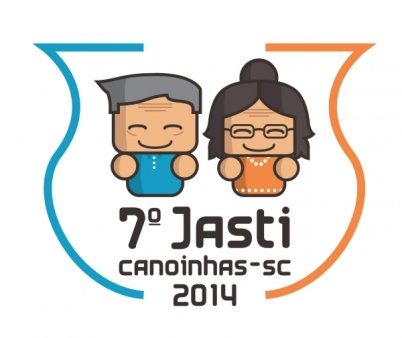           C7º JOGOS ABERTOS DA TERCEIRA IDADEDE SANTA CATARINA2ª ETAPA MICRORREGIONALBOLETIM FINALMARAVILHADIAS 23 E 24 DE ABRIL DE 2014COMISSÃO DE HONRAJoão Raimundo ColomboGovernador do Estado de Santa CatarinaFilipe MelloSecretário de Estado de Turismo Cultura e EsporteEduardo DeschampsSecretário de Estado da EducaçãoRosimar MaldanerPrefeito Municipal de MaravilhaValci Dal MasoSecretário de Estado de Desenvolvimento Regional - MaravilhaErivaldo Nunes Caetano JuniorPresidente da Fundação Catarinense de EsporteAlmir da RosaGerente Regional de EducaçãoGenuir BassaniGerente de Turismo, Cultura e EsporteRosimeri Rodrigues da SilvaSecretária Municipal de Educação, Cultura e Desporto  Flávia FigueiredoSecretária Municipal de Assistência SocialAldo Abrahão Massih                                     Tribunal de Justiça DesportivaLeandro GiacomolliIntegrador Esportivo/FESPORTEMarcelo Dartora HeinzPresidente da CCOATO DE NOMEAÇÃO Nº 02/2014/CD/TJD/SCO Presidente do Tribunal de Justiça Desportiva de Santa Catarina – TJD/SC, no uso de suas atribuições legais e com fulcro nos Artigos 8º; 9º; 10º; 29º, § 2º e 113º do Código de Justiça Desportiva de Santa Catarina-CJD/SC (Resolução CED nº 02/2013), tendo em vista a realização dos eventos do calendário oficial da FESPORTE no ano de 2014, no âmbito da 2ª SDR, na cidade de Maravilha, RESOLVE: ART. 1º – NOMEAR os seguintes membros dos órgãos judicantes para comporem e atuarem na Comissão Disciplinar e Comissão Pedagógica Esportiva, conforme procedimentos de estilo, na forma que segue:I – Na COMISSÃO DISCIPLINAR, respectivamente:Ivan Wolschick, na qualidade de Presidente;Cleiton Borgaro, Genuir Bassani, João Rafael Siqueira e Paulo Cezar Parzzianello, todos na qualidade Auditor; Milton Simon Pires e Marcelo Luiz Schmitt, na qualidade de Auditor Suplente.II – Na COMISSÃO PEDAGÓGICA ESPRTIVA, respectivamente:Ivete San Vito	, na qualidade de Professora de Educação Física;Cristiane da Silva Sansigolo, na qualidade de Professora de Educação Física Suplente;Melania Devenci, na qualidade de Pedagoga;Edimara Becker, na qualidade de Pedagoga Suplente;Neiva Spader e Orfila Reinehr, na qualidade de Conselheiras Tutelares;Rita Signor e Sirlei Jung, na qualidade de Conselheiras Tutelares Suplentes.ART. 2º – Em conjunto com o Procurador Geral de Justiça Desportiva de Santa Catarina, este a DESIGNAR e aquele a NOMEAR a Senhora Rosi Carletto Zanella, para exercer a função de Procuradora de Justiça Desportiva no âmbito da supracitada Comissão.ART. 3º – NOMEAR o Senhor Ademir Bonamigo, para exercer a função de Secretário da referida Comissão.ART. 4º – O Presidente da Comissão Disciplinar, deverá, após o encerramento do evento, encaminhar ao Tribunal de Justiça Desportivo de Santa Catarina – TJD/SC, no prazo de 30 (trinta) dias, relatório das atividades de sua Comissão, acompanhado de todos os processos julgados.ART. 5º – Este Ato entra em vigor nesta data, revogando-se as disposições que lhe são contrárias.Florianópolis, SC, 26 de fevereiro de 2014.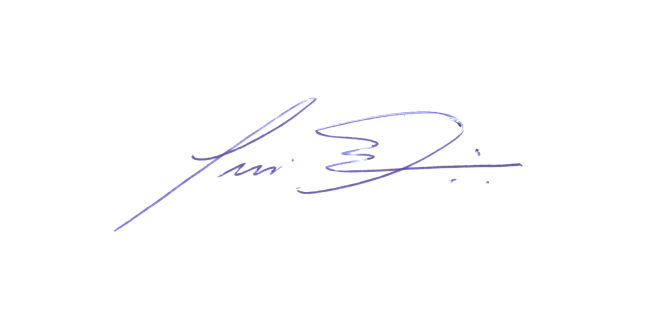 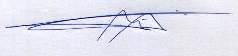 Aldo Abrahão Massih Junior			Luciano HostinsPresidente do TJD/SC				Procurador Geral de Justiça DesportivaCONGRESSO TÉCNICOData: Dia 15 de Abril de 2014Local: Maravilha  - Auditório da SDR Maravilha.Horário: 09h00minCERIMONIAL DE ABERTURA:Data: Dia 23 de abril de 2014 – QUARTA-FEIRA.Local: Maravilha – Lar de Convivência dos IdososHorário: 09h00minNúmero de Pessoas para o Desfile: todos os atletasORIENTAÇÕES GERAIS - IMPORTANTESTodos os atletas deverão trazer no dia do evento, o Atestado Médico e que está em boas condições de saúde física e mental e está apto a participar do evento esportivo. Todos os atletas deverão apresentar a Carteira de Identidade para poder participar das disputas no evento.O município que inscreveu as modalidades no Termo de Compromisso e DESISTIU no Congresso Técnico deverá preencher o modelo do Termo de Desistência nas modalidades em que não irá participar. Este procedimento devera ser realizado no site da FESPORTE.Dia 15 de Abril o município deverá entregar a relação nominal dos atletas por modalidade e naipe. Após o dia 15 de Abril se houver alguma alteração no número de almoços confirmados favor ligar para: Eneci: 9988-0303 – 3664-0365                          – Valor do almoço - R$ 22,00 (vinte e dois reais), incluído Café da Manha e café da tarde.       OBS: O café da manhã estará servido das 07h30min às 09h15min horas.Cada município deverá trazer a sua bandeira presa ao mastro para o desfile de abertura.Observar os horários e procurar cumpri-los.DEFINIR: Na modalidade de Dança de Casais ficou determinado que todos deverão se apresentar em TRAJE SOCIAL.Modalidade: Bocha em Trio FemininoLocal de Competição: Cancha de Bochas do Lar de Convivência dos Idosos.Municípios participantes: Iraceminha, Maravilha, Modelo, Pinhalzinho, Saltinho, Santa Terezinha do Progresso, Saudades e Sul Brasil. Forma de Disputa: 08 (Oito) Equipes. Eliminatória Simples. Modalidade: Bocha em Trio MasculinoLocais de Competição: Cancha de Bochas do CC 25 de Julho Municípios participantes: Flor do Sertão, Iraceminha, Maravilha, Modelo, Pinhalzinho,  Saltinho, Santa Terezinha do Progresso, São Miguel da Boa Vista, Saudades,  Serra Alta, Sul Brasil e Tigrinhos.Forma de Disputa: 12 (Doze) Equipes. Eliminatória SimplesModalidade: Bolão 23 FemininoLocal de Competição: Lar de Convivência dos IdososMunicípios participantes: Iraceminha, Maravilha, Pinhalzinho, Romelândia, Santa Terezinha do Progresso e Saudades.Forma de disputa: 06 (Seis) Equipes. Por passadas. Serão realizadas 02 (duas) passadas por equipe. A ordem de entrada das equipes nas pistas será definida por meio de sorteio para a primeira fase da competição, sendo um atleta por equipe em cada pista. Para a segunda fase a ordem de entrada das equipes será inversa à da classificação (4º colocado será o primeiro e assim sucessivamente). A 1ª(primeira) passada, etapa classificatória, pela manha, que seguira a ordem do sorteio no Congresso Técnico. Classificam-se as 04 (quatro) melhores para a Etapa Final. A 1ª(primeira) passada, etapa classificatória, pela manha, que seguira a ordem do sorteio no Congresso Técnico. Classificam-se as 04 (quatro) melhores para a Etapa Final.HORÁRIO DE INICIO: 23/04/2014 - 10h00minA ordem de lançamento das bolas ficou assim definida no sorteio:1º MARAVILHA, 2º SAUDADES, 3º SANTA TEREZINHA DO PROGRESSO, 4º PINHALZINHO,5º IRACEMINHA e 6º RomelândiaETAPA FINAL - HORÁRIO DE INICIO: 15h00min. A 2ª (segunda) passada, Etapa Final será realizada à tarde. Classificam-se as 04 (quatro) melhores para a Etapa Final. A ordem de lançamento para as equipes será definida conforme a ordem de classificação da Etapa classificatória, ou seja, conforme a sua produção. A produção das equipes realizadas na Etapa Classificatória será zerada. Para definição da Classificação Final da Modalidade será considerada somente a produção das equipes da Etapa Final. A ordem das equipes para os lançamentos ficará assim determinado:4º colocado - 3º colocado – 2º colocado – 1º colocado.Modalidade: Bolão 23 MasculinoLocal de Competição: Lar de Convivência dos IdososMunicípios participantes: Flor do Sertão, Iraceminha, Maravilha, Modelo, Pinhalzinho, Romelândia, Santa Terezinha do Progresso e Saudades.Forma de disputa: 08 (Oito) Equipes. Por passadas. Serão realizadas 02 (duas) passadas por equipe. A ordem de entrada das equipes nas pistas será definida por meio de sorteio para a primeira fase da competição, sendo um atleta por equipe em cada pista. Para a segunda fase a ordem de entrada das equipes será inversa à da classificação (4º colocado será o primeiro e assim sucessivamente). A 1ª(primeira) passada, etapa classificatória, pela manha, que seguira a ordem do sorteio no Congresso Técnico. Classificam-se as 04 (quatro) melhores para a Etapa Final. A 1ª(primeira) passada, etapa classificatória, pela manha, que seguira a ordem do sorteio no Congresso Técnico. Classificam-se as 04 (quatro) melhores para a Etapa Final.HORÁRIO DE INICIO: DIA 24/04/2014 - 08h45minA ordem de lançamento das bolas ficou assim definida no sorteio:1º FLOR DO SERTÃO, 2º SANTA TEREZINHA DO PROGRESSO, 3º MARAVILHA, 4º IRACEMINHA, 5º PINHALZINHO E 6º MODELO. A 2ª (segunda) passada, Etapa Final será realizada à tarde. Classificam-se as 04 (quatro) melhores para a Etapa Final. A ordem de lançamento para as equipes será definida conforme a ordem de classificação da Etapa classificatória, ou seja, conforme a sua produção. A produção das equipes realizadas na Etapa Classificatória será zerada. Para definição da Classificação Final da Modalidade será considerada somente a produção das equipes da Etapa Final. ETAPA FINAL - HORARIO DE INICIO: 15h15minA ordem das equipes para os lançamentos ficará assim determinado:4º colocado – 3º colocado – 2º colocado – 1º colocado.Modalidade: Canastra em Dupla FemininoLocal de Competição: Lar de Convivência dos IdososMunicípios participantes: Flor do Sertão, Iraceminha, Maravilha, Modelo, Pinhalzinho, Saltinho, Santa Terezinha do Progresso, São Miguel da Boa Vista, Saudades e Sul Brasil.Forma de disputa: 10 (Dez) Equipes. Eliminatória Simples. A equipe que atingir 3.000 (Três mil) pontos será declarada vencedora da partida. O 3º lugar será a equipe que perdeu para o campeão.Modalidade: Canastra em Dupla MasculinoLocal de Competição: Lar de Convivência dos IdososMunicípios participantes: Flor do Sertão, Iraceminha, Maravilha, Modelo, Pinhalzinho, Saltinho, Santa Terezinha do Progresso, São Miguel da Boa Vista, Saudades e Sul Brasil.Forma de disputa: 10 (Dez) Equipes. Eliminatória Simples. A equipe que atingir 3.000 (Três mil) pontos será declarada vencedora da partida. O 3º lugar será a equipe que perdeu para o campeão.Modalidade: Dominó em Dupla FemininoLocal de Competição: Lar de Convivência dos IdososMunicípios participantes: Flor do Sertão, Iraceminha, Maravilha, Modelo, Pinhalzinho, Saltinho, Santa Terezinha do Progresso, Saudades e Sul Brasil.Forma de disputa: 09 (Nove) equipes. Eliminatória Simples. Será realizado 1 (uma) partida até 100 (cem) pontos. A equipe que atingir 100 (Cem) pontos será declarada vencedora da partida. O 3º lugar será a equipe que perdeu para o campeão.Modalidade: Dominó em Dupla MasculinoLocal de Competição: Lar de Convivência dos IdososMunicípios participantes: Flor do Sertão, Maravilha, Modelo, Pinhalzinho, Saltinho, Santa Terezinha do Progresso, Saudades e Sul Brasil.Forma de disputa: 08 (Oito) equipes. Eliminatória Simples. Será realizado 1 (uma) partida até 100 (cem) pontos. A equipe que atingir 100 (Cem) pontos será declarada vencedora da partida. O 3º lugar será a equipe que perdeu para o campeão.Modalidade: Truco em Dupla MasculinoLocal de Competição: Lar de Convivência dos IdososMunicípios participantes: Flor do Sertão, Iraceminha, Modelo, Saltinho, Santa Terezinha do Progresso e Sul Brasil.Forma de disputa: 06 (Seis) equipes. Eliminatória simples. A equipe devera vencer por 02 X 00 ou 02 X 01. Melhor de 03 (três) partidas.Classificam-se o 1º e 2º lugares para a Etapa Estadual do evento.Modalidade: Dança de Salão – Categoria A – 1945 a 1954Local de Competição: Lar de Convivência dos IdososMunicípios participantes: Maravilha, Pinhalzinho, Santa Terezinha do Progresso, Saudades e Sul Brasil.  Horário das apresentações: 14h00min. Números: 1- Maravilha, 2 - Pinhalzinho, 3- Santa Terezinha do Progresso e 4- Saudades.Forma de disputa: UMA APRESENTAÇÃO E CLASSIFICAÇÃO FINAL.Modalidade: Dança de Salão – Categoria B – ATE 1944Local de Competição: Lar de Convivência dos IdososMunicípios participantes: Maravilha, Pinhalzinho e Saudades. Horário das apresentações: 14h30min. Números: 1- Maravilha, 2- Pinhalzinho, 3- Saudades e – Sul Brasil.UMA APRESENTAÇÃO E CLASSIFICAÇÃO FINAL.OBS: Na modalidade de truco classificam-se o 1º e 2º lugares e nas demais modalidades que serão disputadas classifica-se o 1º lugar de cada Modalidade para a Etapa Estadual dos 7º Jogos Abertos da Terceira Idade de Santa Catarina que serão realizados nos dias 12 a 17 de Maio no município de Canoinhas.Evento: 7º Jogos Abertos da Terceira Idade de Santa Catarina2ª Etapa MicrorregionalLocal: MaravilhaTABELA DE JOGOSCLASSIFICAÇÃO FINALModalidade: Bocha em Trio Feminino1º lugar: MARAVILHA2º lugar: Modelo3º lugar: Iraceminha4º lugar: Saudades5º lugar: Sul Brasil6º lugar: Saltinho7º lugar: Santa Terezinha do Progresso8º lugar: RomelândiaEvento: 7º Jogos Abertos da Terceira Idade de Santa Catarina2ª Etapa MicrorregionalLocal: Maravilha                        TABELA DE JOGOSCLASSIFICAÇÃO FINALModalidade: Bocha em Trio Masculino1º lugar: FLOR DO SERTÃO2º lugar: Saudades3º lugar: Sul Brasil4º lugar: Saltinho5º lugar: Tigrinhos6º lugar: Maravilha7º lugar: Modelo8º lugar: São Miguel da Boa Vista9º lugar: Iraceminha10º lugar: Pinhalzinho11º lugar: Santa Terezinha do Progresso12º lugar: RomelândiaEvento: 7º Jogos Abertos da Terceira Idade de Santa Catarina2ª Etapa MicrorregionalLocal: MaravilhaTABELA DE JOGOSCLASSIFICAÇÃO FINALModalidade: Bolão 23 Feminino em Quarteto1º lugar:  MARAVILHA – 674 PINOS2º lugar:  SAUDADES – 490 PINOS3º lugar:  IRACEMINHA – 420 PINOS4º lugar: SANTA TEREZINHA DO PROGRESSO – 409 PINOS5º lugar: PINHALZINHO – 408 PINOS6º lugar: ROMELÂNDIA – 405 PINOSCLASSIFICAÇÃO FINALModalidade: Bolão 23 Masculino em Quarteto1º lugar: MARAVILHA – 665 PINOS2º lugar: PINHALZINHO -  654 PINOS3º lugar: MODELO – 650 PINOS4º lugar: IRACEMINHA -  561 PINOS5º lugar: SANTA TEREZINHA DO PROGRESSO – 549 PINOS6º lugar: ROMELÂNDIA – 593 PINOS7º lugar: SAUDADES – 590 PINOS8º lugar: FLOR DO SERTÃO – 587 PINOSEvento: 7º Jogos Abertos da Terceira Idade de Santa Catarina2ª Etapa MicrorregionalLocal: MaravilhaTABELA DE JOGOSCLASSIFICAÇÃO FINALModalidade: Canastra em dupla Feminino1º lugar: SANTA TEREZINHA DO PROGRESSO2º lugar: Saudades3º lugar: São Miguel da Boa Vista4º lugar: Sul Brasil5º lugar: Modelo6º lugar: Saltinho7º lugar: Maravilha8º lugar: Pinhalzinho9º lugar: Flor do Sertão10º lugar: IraceminhaEvento: 7º Jogos Abertos da Terceira Idade de Santa Catarina2ª Etapa MicrorregionalLocal: MaravilhaTABELA DE JOGOSCLASSIFICAÇÃO FINALModalidade: Canastra em dupla Masculino1º lugar: SANTA TEREZINHA DO PROGRESSO2º lugar: Iraceminha3º lugar: Maravilha4º lugar: Sul Brasil5º lugar: Pinhalzinho6º lugar: Saudades7º lugar: São Miguel da Boa Vista8º lugar: Flor do Sertão9º lugar: Modelo10º lugar: SaltinhoEvento: 7º Jogos Abertos da Terceira Idade de Santa Catarina2ª Etapa MicrorregionalLocal: MaravilhaDANÇA DE SALÃORESULTADOS DANÇA DE SALÃOModalidade: Dança de Salão – Categoria A – (1945 a 1954) – 60 A 69 ANOS1º lugar: Maravilha -  CASAL: LURDES CECCON E ANÉLIO ENGLER2º lugar: Pinhalzinho 3º lugar: Santa Terezinha do Progresso4º lugar: SaudadesModalidade: Dança de Salão – Categoria B – (nascidos até 1944) – ACIMA DE 70 ANOS1º lugar: Maravilha -  CASAL:  	DILETA E DEOLINO LUI Z MATHEI2º lugar: Pinhalzinho3º lugar: Sul Brasil4º lugar: SaudadesNÃO TIVEMOS DANÇA COREOGRÁFICAEvento: 7º Jogos Abertos da Terceira Idade de Santa Catarina2ª Etapa MicrorregionalLocal: MaravilhaTABELA DE JOGOSCLASSIFICAÇÃO FINALModalidade: Dominó em dupla Feminino1º lugar: MODELO2º lugar: Flor do Sertão3º lugar: Santa Terezinha do Progresso4º lugar: Saudades5º lugar: Saltinho6º lugar: Pinhalzinho7º lugar: Sul Brasil8º lugar: Maravilha9º lugar: IraceminhaEvento: 7º Jogos Abertos da Terceira Idade de Santa Catarina2ª Etapa MicrorregionalLocal: MaravilhaTABELA DE JOGOSCLASSIFICAÇÃO FINALModalidade: Dominó em dupla Masculino1º lugar: FLOR DO SERTÃO2º lugar: Maravilha3º lugar: Santa Terezinha do Progresso4º lugar: Modelo5º lugar: Sul Brasil6º lugar: Saltinho7º lugar: Pinhalzinho8º lugar: SaudadesEvento: 7º Jogos Abertos da Terceira Idade de Santa Catarina2ª Etapa MicrorregionalLocal: MaravilhaTABELA DE JOGOSCLASSIFICAÇÃO FINALModalidade: Truco em dupla Masculino1º lugar: SANTA TEREZINHA DO PROGRESSO2º lugar: SUL BRASIL3º lugar: Modelo4º lugar: Iraceminha5º lugar: Flor do Sertão6º lugar: SaltinhoHOMOLOGAÇÃO DOS MUNICIPIOS CLASSIFICADOS PARA A ETAPA ESTADUAL DOS 7º JOGOS ABERTOS DA TERCEIRA IDADE DE SANTA CATARINA – QUE SERÁ REALIZADO NOS DIAS 12 A 17 DE MAIO EM CANOINHAS.Modalidade: Bocha em Trio Feminino  1º lugar: MARAVILHAModalidade: Bocha  1º lugar: FLOR DO SERTÃOModalidade: Bolão 23 Feminino1º lugar: MARAVILHAModalidade: Bolão 23 Masculino1º lugar: MARAVILHAModalidade: Canastra 1º lugar: SANTA TEREZINHA DO PROGRESSOModalidade: Canastra 1º lugar: SANTA TEREZINHA DO PROGRESSOModalidade: Domino em Dupla Feminino1º lugar: MODELOModalidade: Domino em Dupla Masculino1º lugar: FLOR DO SERTÃOModalidade: Truco em Dupla FemininoNÃO TEREMOS REPRESENTANTE NESTA MODALIDADE NA ETAPA ESTADUALModalidade: Truco 1º lugar: SANTA TEREZINHA DO PROGRESSO2º lugar: SUL BRASILModalidade: Dança de Salão – Categoria A - (1945 a 1954)1º lugar: MARAVILHA – LURDES CECCON E ANÉLIO ENGLERModalidade: Dança de Salão – Categoria B - (nascidos até 1944)1º lugar: MARAVILHA – DILETA MATHEI E DEOLINO LUIZ MATHEIMaravilha, SC, 25 de Abril de 2014.Leandro GiacomolliIntegrador Esportivo/FESPORTE/SDR MaravilhaCONSIDERAÇÕES FINAIS     Foi realizado nos dias 23 e 24 de abril de 2014, com início às 09h15min, em Maravilha, no Lar de Convivência dos Idosos, os 7º Jogos Abertos da Terceira Idade de Santa Catarina – 2ª Etapa MICRORREGIONAL.	Estiveram presentes na cerimônia de abertura, a Prefeita Municipal de Maravilha, Rosimar Maldaner, Integrador Esportivo da SDR Maravilha, Leandro Giacomolli, Prefeitos e vice-prefeitos, Diretores de Esportes, Secretárias de Assistência Social dos municípios que pertencem a 2ª SDR/ Maravilha.	Este é um projeto do Governo do Estado, através da Fesporte – Fundação Catarinense de Esporte que tem como principal objetivo oportunizar opções de lazer e entretenimento  e uma melhor qualidade de vida a toda a MELHOR IDADE DE NOSSA REGIÃO e Estado de Santa Catarina.	      Nesta etapa estiveram participando 12 (Doze) municípios em 11 (Onze) modalidades esportivas. Aproximadamente 380 atletas com idade acima de 60 anos.     O evento foi realizado no Lar de Convivências dos Idosos em Maravilha e no Centro Cultural 25 de Julho, onde possui uma infraestrutura muito boa para a realização do evento.      Um dos fatores positivos neste evento foi a excelente organização do Município de Maravilha, deixando os locais de competição em boas condições para a prática de todas as modalidades. Outro fator foi o envolvimento dos Dirigentes Esportivos Municipais e Assistentes Sociais dos municípios que trabalharam integrados na coordenação de suas equipes.       Os Campeões de cada modalidade e no truco que se classificam o 1º e 2º lugares, estarão representando o seu município e a SDR Maravilha na Etapa Estadual do Evento que será realizada nos dias 12 a 17 de Maio, no município de Canoinhas.Leandro GiacomolliIntegrador Esportivo/FESPORTE/SDR Maravilha   RESULTADOS DOS DIAS 23 E 24 DE ABRIL DE 2014 – QUARTA E QUINTA-FEIRAMODALIDADES: BOCHA EM TRIO FEMININO LOCAL: LAR DE CONVIVÊNCIA DOS IDOSOSJogoHoraNaipeMunicípio [A]XMunicípio [B]Ch0110:00FEMMARAVILHA12X07STA TER DO PROGRESSO1ª R0213:30FEMMODELO12X10SUL BRASIL1ª R0314:30FEMSAUDADES12X09SALTINHO1ª R0415:30FEMROMELANDIA03X12IRACEMINHA1ª RRESULTADOS DO DIA 24 DE ABRIL DE 2014RESULTADOS DO DIA 24 DE ABRIL DE 2014RESULTADOS DO DIA 24 DE ABRIL DE 2014RESULTADOS DO DIA 24 DE ABRIL DE 2014RESULTADOS DO DIA 24 DE ABRIL DE 2014RESULTADOS DO DIA 24 DE ABRIL DE 2014RESULTADOS DO DIA 24 DE ABRIL DE 2014RESULTADOS DO DIA 24 DE ABRIL DE 2014RESULTADOS DO DIA 24 DE ABRIL DE 20140509:00FEMMARAVILHA12X07IRACEMINHAS/F0610:00FEMMODELO12X09SAUDADESS/F0714:00FEMIRACEMINHA12X07SAUDADES3º/4º0815:00FEMMARAVILHA12X10MODELO1º/2ºRESULTADOS DOS DIAS 23 E 24 DE ABRIL DE 2014 – QUARTA E QUINTA-FEIRAMODALIDADE: BOCHA EM TRIO MASCULINOLOCAL: CENTRO CULTURAL 25 DE JULHOJogoHoraNaipeMunicípio [A]XMunicípio [B]Ch0110:00MASCSÃO M DA BOA VISTA12X04ROMELÂNDIA1ª R0211:00MASCSUL BRASIL12X06STA TER DO PROGRESSO1ª R0313:00MASCMODELO12X08IRACEMINHA1ª R0414:00MASCSAUDADES12X07PINHALZINHO1ª R0515:00MASCFLOR DO SERTÃO12X08SÃO M DA BOA VISTA2ª R0616:00MASCMARAVILHA09X12SUL BRASIL2ª RRESULTADOS DO DIA 24 DE ABRIL DE 2014RESULTADOS DO DIA 24 DE ABRIL DE 2014RESULTADOS DO DIA 24 DE ABRIL DE 2014RESULTADOS DO DIA 24 DE ABRIL DE 2014RESULTADOS DO DIA 24 DE ABRIL DE 2014RESULTADOS DO DIA 24 DE ABRIL DE 2014RESULTADOS DO DIA 24 DE ABRIL DE 2014RESULTADOS DO DIA 24 DE ABRIL DE 2014RESULTADOS DO DIA 24 DE ABRIL DE 20140709:00MASCSALTINHO12X08MODELO2ª R0810:00MASCTIGRINHOS10X12SAUDADES2ª R0911:00MASCFLOR DO SERTÃO12X06SUL BRASILS/F1013:00MASCSALTINHO05X12SAUDADESS/F1114:00MASCSUL BRASIL12X07SALTINHO3º/4º1215:00MASCFLOR DO SERTÃO12X04SAUDADES1º/2º   RESULTADOS DO DIA 23 DE ABRIL DE 2014 – QUARTA-FEIRA   RESULTADOS DO DIA 24 DE ABRIL DE 2014 – QUINTA-FEIRA   RESULTADOS DO DIA 24 DE ABRIL DE 2014 – QUINTA-FEIRAMODALIDADE: CANASTRA EM DUPLA FEMININOLOCAL: LAR DE CONVIVÊNCIA DOS IDOSOSJogoHoraNaipeMunicípio [A]XMunicípio [B]Ch0109:00FEMSUL BRASIL3410X2740PINHALZINHO1ª R0209:20FEMMODELO3280X880FLOR DO SERTÃO1ª R0310:00FEMSÃO M DA BOA VISTA3560X2800SALTINHO2ª R0411:00FEMSTA TER DO PROGRESSO3360X1820MARAVILHA2ª R0513:30FEMIRACEMINHA0XwSUL BRASIL2ª R0614:10FEMSAUDADES3020X2950MODELO2ª R0714:50FEMSÃO M DA BOA VISTA2520X3270STA TER DO PROGRESSOS/F0815:30FEMSUL BRASIL3010X3160SAUDADESS/F0916:10FEMSTA TER DO PROGRESSO3040X1650SAUDADES1º/2ºRESULTADOS DO DIA 24 DE ABRIL DE 2014 – QUINTA-FEIRAMODALIDADE: CANASTRA EM DUPLA MASCULINOLOCAL: LAR DE CONVIVÊNCIA DOS IDOSOSJogoHoraNaipeMunicípio [A]XMunicípio [B]Ch0109:00MASCMODELO2550X3270SAUDADES1ª R0209:20MASCSALTINHO2430X3500SUL BRASIL1ª R0310:00MASCSTA TER DO PROGRESSO3170X2100SÃO M DA BOA VISTA2ª R0411:00MASCMARAVILHA3140X2740PINHALZINHO2ª R0513:30MASCIRACEMINHA3250X2320SAUDADES2ª R0614:10MASCFLOR DO SERTÃO1660X3090SUL BRASIL2ª R0714:50MASCSTA TER DO PROGRESSO3140X1900MARAVILHAS/F0815:30MASCIRACEMINHA3430X1920SUL BRASILS/F0916:10MASCSTA TER DO PROGRESSO3290X2580IRACEMINHA1º/2º      RESULTADOS DO DIA 24 DE ABRIL DE 2014 – QUINTA-FEIRA   RESULTADOS DO DIA 24 DE ABRIL DE 2014 – QUINTA-FEIRAMODALIDADE: DOMINÓ EM DUPLA FEMININOLOCAL: LAR DE CONVIVÊNCIA DOS IDOSOSJogoHoraNaipeMunicípio [A]XMunicípio [B]Ch0109:00FEMIRACEMINHA31X101SALTINHO1ª R0209:20FEMMARAVILHA85X108SAUDADES2ª R0310:00FEMSTA TEREZINHA DO PROGRESSO112X49SUL BRASIL2ª R0411:00FEMMODELO120X93PINHALZINHO2ª R0513:30FEMFLOR DO SERTÃO110X78SALTINHO2ª R0614:10FEMSTA TEREZINHA DO PROGRESSO90X108MODELOS/F0714:50FEMSAUDADES108X50FLOR DO SERTÃOS/F0815:30FEMMODELO101X34FLOR DO SERTÃO1º/2ºRESULTADOS DO DIA 24 DE ABRIL DE 2014 – QUINTA-FEIRAMODALIDADE: DOMINÓ EM DUPLA MASCULINOLOCAL: LAR DE CONVIVÊNCIA DOS IDOSOSJogoHoraNaipeMunicípio [A]XMunicípio [B]Ch0109:00MASCSUL BRASIL68X128MODELO1ª R0209:20MASCSALTINHO32X101MARAVILHA2ª R0310:00MASCSTA TEREZINHA DO PROGRESSO100X30PINHALZINHO1ª R0411:00MASCFLOR DO SERTÃO101X38SAUDADES1ª R0513:30MASCMODELO45X102MARAVILHAS/F0614:10MASCSTA TEREZINHA DO PROGRESSO88X115FLOR DO SERTÃOS/F0714:50MASCMARAVILHA78X106FLOR DO SERTÃO1º/2º   PROGRAMAÇÃO PARA O DIA 24 DE ABRIL DE 2014 – QUINTA-FEIRAMODALIDADE: TRUCO EM DUPLA MASCULINOLOCAL: LAR DE CONVIVÊNCIA DOS IDOSOSJogoHoraNaipeMunicípio [A]XMunicípio [B]Ch0109:00MASCSUL BRASIL02X00SALTINHO1ª R0209:20MASCMODELO02X01FLOR DO SERTÃO1ª R0310:00MASCIRACEMINHA00X02SUL BRASILS/F0411:00MASCSTA TEREZINHA DO PROGRESSO02X00MODELOS/F0513:30MASCSUL BRASIL00X02STA TER DO PROGRESSO1º/2º